2 Week Independent Learning plan Week 11 and 12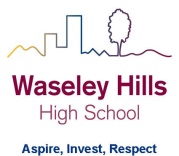 Monday June 22nd to Friday July 3rd Subject:	Creative Media 	Year:		9	Topic/theme: Research into movies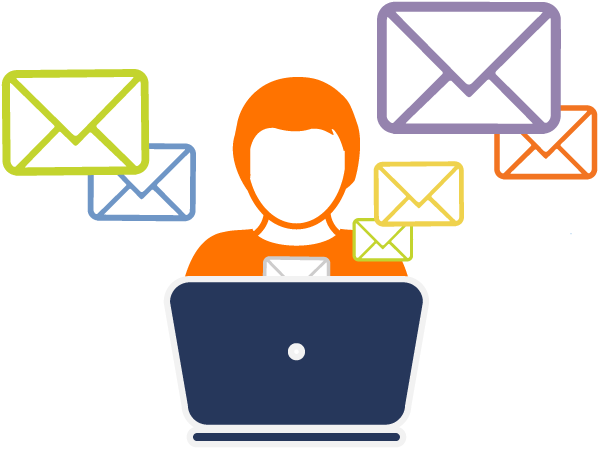 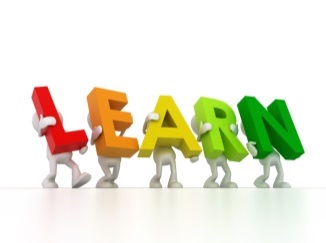 Three stages to online learning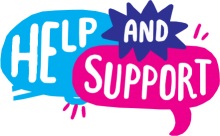 We are here to help you within school opening hours:Learning tasks for this fortnight: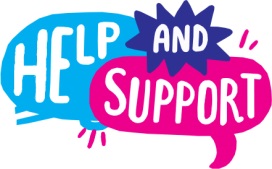 Need help?HomeAccess+ https://facility.waseley.networcs.net/HAP/login.aspx?ReturnUrl=%2fhap (use your normal school username and password).Pupil and parent help page:  https://www.waseleyhills.worcs.sch.uk/coronavirus-independent-learning/help-for-parents-and-pupils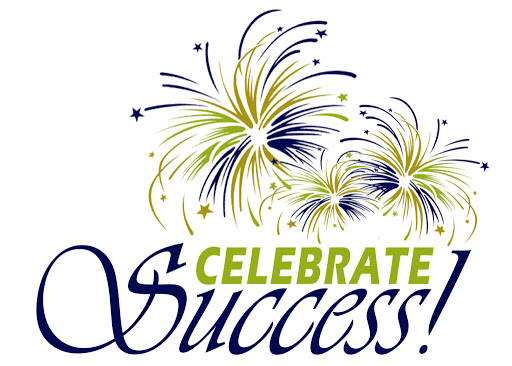 Fancy showing your best work off?You can email a photo of you doing something great, or an example of your best piece of work to your Head of Year for our celebrations assemblies when we return.  Yr 7 please email Mrs Williams at jewilliams@waseleyhills.worcs.sch.uk Yr 8 please email Mrs Bridgeman at jbridgeman@waseleyhills.worcs.sch.ukYr 9 please email Mrs Bradley at kjbradley@waseleyhills.worcs.sch.ukYr 10 please email Mr Jones at djones@waseleyhills.worcs.sch.ukPlease keep your work organised in subjects as we are excited to see what you have achieved and reward you for it when we return.Stage One – Reading TaskStage Two – Completing TasksStage Three – Assessing your learning and feedbackRead the lessons in the table below.  Think about what you need to learn from the task. It may help to look at the other lessons too as this will show you where your learning is heading.Find the resources you need.  In some instances you may need to log into HomeAccess+ and find the file on the coursework drive (S).  Login with your normal school username and password.  Use the resource as described to complete the suggested task.  Reflect on the teacher’s question.Click here for HomeAccess+ driveClick here for help with accessing HomeAccess+At the end of the two weeks you will be set a task by your teacher on Show My Homework.  This is submitted in SMHWK.   This task will assess your learning and allow us to give you feedback.These assessment tasks are optional but submitting them is very helpful for you and your teacher to understand what you have learnt.Email your teacherJoin your teacher for a support chat sessionRing school receptionYou can now email your teacher using your Office 365 email address. You can also email Mr Baker or the Subject Leader using the contact info above (top right). You will also receive an invite during the two week period to join an online support chat with your teacher.Call 0121 4535211 within school hours. They will email your teacher and ask them to contact you.Lesson Aim:What you need to take from this lesson Resource(s) to use:Hyperlinks to videos etcHomeAccess+ file locationSuggested task:1 I would like you to move on from your animation project this week and start a new theme.You will be asked to look at superhero movies from the past and the present where you are going to produce a PowerPoint to present your work. This will be a mini introduction to some of your Yr 10 work next year. A great chance to get ahead…Description of resource:https://m.youtube.com/watch?v=upfqG9stj-ghttps://m.youtube.com/watch?v=QD-Cg64GuvIPowerPoint  template: S:\BTEC Creative Media\Year 9 BTEC Creative Media Folder\Week 11 & 12 WorkYou will be practicing the skill of reading instructions and following them to present work in a particular way. This is a skill you will need in year 10!Please watch both YouTube links; they are from two different film trainers from Superman.  Please open the PowerPoint template and read through the instructions on slides 1 and 2. Complete the task on both slides to create your title page and compare how superman looks between both films clips.A question your teacher would have asked you at the end of this lesson is:How has the time difference of over three decades changed the style of the superman movie trailer? 2In this lesson you will learn how films can be placed into categories to describe their movie type…Description of resource:https://www.bbc.co.uk/bitesize/guides/z98n4j6/videoYou will be learning about a new word: ‘genre’ and how it’s used in movie production. This word you will use a lot in years 10 and 11! To help you find out more about it, please watch the video link.Please open the PowerPoint template and read through the instructions on slide 3. Complete the task on the slides to write a description for each of the film genres listed.A question your teacher would have asked you at the end of this lesson is:What ‘genre’ of film is superman?3 & 4In this lesson you will learn how different components of films can be placed into categories… Description of resource:https://www.bbc.co.uk/bitesize/guides/zs8s9qt/revision/1You will be learning about two new words:  ‘codes and conventions.’Watch the video clip. Use the web link to learn what they are about, it also explains what they are and how they are used in the movie industry: Your task is to research the terms ‘codes and conventions’ - there is a reminder of what these are at the top of slide 4 of your PowerPoint!  Open your PowerPoint. On slide 4, please write down a description for of each of the codes and conventions listed. The first one has been done for you.A question your teacher would have asked you at the end of this lesson is:Describe how one code or convention has been used in the superman movie trailer.5You will be learning about how the trailer has used narrative in the short films.Description of resource:https://m.youtube.com/watch?v=upfqG9stj-ghttps://m.youtube.com/watch?v=QD-Cg64GuvIWatch both of the superman trailers again from task 1. This time listen carefully and focus on the use of the narrative (story). Open your PowerPoint. On slide 5, please complete the tasks described. Answer all of the 4 questions in full sentences.How will we assess you learning?Years 7 and 8: Pupils will be set an interactive quiz using this information on Show My Homework or asked to submit a piece of work such as a photograph of art work.Year 9 to 11: Pupils may be set an interactive quiz or a written task via Show My Homework.How will we assess you learning?Years 7 and 8: Pupils will be set an interactive quiz using this information on Show My Homework or asked to submit a piece of work such as a photograph of art work.Year 9 to 11: Pupils may be set an interactive quiz or a written task via Show My Homework.How will we assess you learning?Years 7 and 8: Pupils will be set an interactive quiz using this information on Show My Homework or asked to submit a piece of work such as a photograph of art work.Year 9 to 11: Pupils may be set an interactive quiz or a written task via Show My Homework.How will we assess you learning?Years 7 and 8: Pupils will be set an interactive quiz using this information on Show My Homework or asked to submit a piece of work such as a photograph of art work.Year 9 to 11: Pupils may be set an interactive quiz or a written task via Show My Homework.